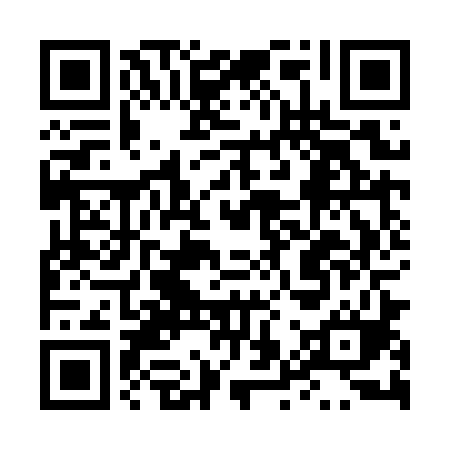 Ramadan times for Brod Kamienny, PolandMon 11 Mar 2024 - Wed 10 Apr 2024High Latitude Method: Angle Based RulePrayer Calculation Method: Muslim World LeagueAsar Calculation Method: HanafiPrayer times provided by https://www.salahtimes.comDateDayFajrSuhurSunriseDhuhrAsrIftarMaghribIsha11Mon4:144:146:1011:563:475:445:447:3312Tue4:114:116:0711:563:485:465:467:3513Wed4:094:096:0511:563:505:485:487:3714Thu4:064:066:0311:563:515:505:507:3915Fri4:044:046:0011:553:535:515:517:4116Sat4:014:015:5811:553:545:535:537:4317Sun3:583:585:5511:553:565:555:557:4518Mon3:563:565:5311:543:575:575:577:4719Tue3:533:535:5111:543:595:595:597:4920Wed3:503:505:4811:544:006:006:007:5121Thu3:483:485:4611:544:026:026:027:5322Fri3:453:455:4311:534:036:046:047:5623Sat3:423:425:4111:534:046:066:067:5824Sun3:393:395:3911:534:066:086:088:0025Mon3:363:365:3611:524:076:096:098:0226Tue3:333:335:3411:524:096:116:118:0427Wed3:313:315:3111:524:106:136:138:0728Thu3:283:285:2911:514:116:156:158:0929Fri3:253:255:2711:514:136:176:178:1130Sat3:223:225:2411:514:146:186:188:1331Sun4:194:196:2212:515:157:207:209:161Mon4:164:166:2012:505:177:227:229:182Tue4:134:136:1712:505:187:247:249:203Wed4:104:106:1512:505:197:267:269:234Thu4:074:076:1212:495:217:277:279:255Fri4:044:046:1012:495:227:297:299:286Sat4:004:006:0812:495:237:317:319:307Sun3:573:576:0512:485:247:337:339:338Mon3:543:546:0312:485:267:347:349:359Tue3:513:516:0112:485:277:367:369:3810Wed3:483:485:5812:485:287:387:389:40